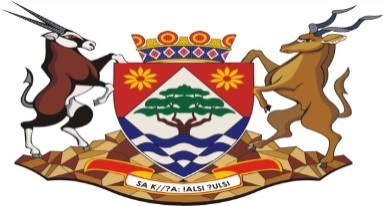 NORTHERN CAPE OFFICE OF THE PREMIERREGISTER OF BIDS RECEIVED BID NO:  PO 02/12/2019TO APPOINT A SERVICE PROVIDER TO CONDUCT FEASIBILITY STUDIES CLOSING DATE: 10 JANUARY 2020NOCOMPANY NAME1KAZIA ENGINERING2EVERS  XCELLENCE TRAINING 3COEGA DEVELOPMENT CORPORATION4LUKGADEBE CONSTRUCTION5SIBAMBENE CONSORTIUM  JV SIBAMBENE PROJECTS & COBLEX INVESTEMENTS